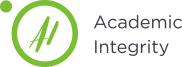 Академиялық адалдық мәселелері бойынша 4-інші жыл сайынғы конференцияАкадемиялық адалдық саясатын енгізу және жүзеге асыру: Жаһандық және аймақтық келешегі2019 жылғы 16 мамыр, Нұр-Сұлтан  Өткізу орны: М. Нәрікбаев атындағы КАЗГЮУ УниверситетКАЗГЮУ Университетінің Экономика Жоғары мектебі және Назарбаев Университеті Академиялық адалдық мәселелері бойынша 4-інші жыл сайынғы конференциясын ұйымдастыруда. Осы жылы конференция 2019 жылғы 16 мамыр күні Нұр-Сұлтан қаласы М.С. Нәрікбаев атындағы КАЗГЮУ Университетінде өтеді. Конференцияның мақсаты академиялық адалдық саласындағы теориялық және эмпирикалық зерттеудегі озық тәжірибелермен алмасу, мәселелерді көтеру және дамуды жүзеге асыру. Жан-жақтан келген ғалымдар, практиктер, бакалавр және магистратура студенттері конференцияға қатысып, ұсыныстар қосылып, ұсыныстарын жасай алады. Академиялық адалдық мәселелері бойынша 4-інші жыл сайынғы конференциясының тақырыбы – Академиялық адалдық саясатын енгізу және жүзеге асыру: Жаһандық және аймақтық келешегі.Бас баяндамышылар: Профессор Робин Лукас, Австралия Ұлттық Университеті; Томас Фолтинек, Академиялық адалдық бойынша Еуропалық желісі Кеңесінің Президенті және Хериот-Уатт Университетінің Сапа және стандарт бойынша комиттетінің өкілі. Академиялық адалдық АҚШ, Канада, Австралия, Үндістан, Ұлыбритания, Еуропа, Азия және Орталық Азия елдерінде, Қазақстанда теория мен тәжірибеде басымдыққа ие тақырып болды. Халықаралық Академиялық адалдық орталығы, Академиялық адалдық бойынша Еуропалық желісі және Білім берудегі этика және адалдық бойынша Пан-еуропалық платформасы сияқты халықаралық қауымдастықтардың тәжірибесі академиялық адалдық мәселелерінің күрделілігі және оның шешімдерінің қарапайым емес екенін көрсетеді.Конференция ұйымдастырушылары теория мен тәжірибені қосатын баяндамаларды ұсынуға шақырады. Барлық мүдделі ғалымдар, бакалавр мен магистратура студенттері және практиктер конференция тақырыбына байланысты баяндамаларды ұсына алады.100-250 сөзден тұратын ұсыныстар келесі тақырыптарға байланысты болуы керек:- Академиялық адалдық саласында инновациялық институционалдық тәжірибелер;- Академиялық адалдықтың тақырыптық зерттеулері - оң және теріс тәжірибе, алынған нәтиже;- Академиялық адалдық мәдениетін құру / өзгерістерді басқару;- Зерттеу тұтастығын нығайту үшін нақты деректерге негізделген әдістер;- Студенттер академиялық адалдық бастамаларының жетекшілері ретінде;- Академиялық адалдықты нығайту үшін онлайн бағалауды қосатын инновациялық бағалау;- Академиялық адалдық саласындағы тәжірибелерді нығайту үшін университеттік және әлеуметтік жүйелер;- Зерттеу тұтастығындағы халықаралық өлшемдер;- Академиялық және зерттеу адалдығын толық емес ұстану нәтижелері;- Академиялық адалдық жолындағы кедергілер;- Электронды және сандық ресурстар - артықшылықтар мен шектеулер;- Жетістік көрінісі қандай? Экожүйе саласындағы мінсіз академиялық адалдық тұжырымдамасы;- Университеттер және басқа мекемелер арасындағы академиялық ынтымақтастық.- Академиялық және/немесе зерттеу адалдығы бойынша ұлттық/халықаралық саясат негіздері;БАҒАЛАУ ӨЛШЕМДЕРІӨзектілігі. Аннотация академиялық адалдық саласында маңызды зерттеу немесе тәжірибелік мәселені қамтуы керек. Қызығушылық саласы. Зерттеушілерге және практиктерге кең аймақтық және/немесе халықаралық қызығушылықтары бар аннотациялар ұсынылуы керек.Айқындық. Аннотация ағылшын тілінде, логикалық және қазіргі зерттеулерге сілтемелері мен теория және/немесе практика үшін нақты салдары болуы кереу.Конференцияға қатысу жарнасы жоқ.Кофе-брейк барлық қатысушылар үшін тегін. Түскі ас спикерлер мен конференция ұйымдастырушыларына ғана ұсынылады.Қатысушылар өздерінің саяхат және тұру шығындарын өтеуі тиіс.Конференция сайты: http://hse-conference2019.kz/БАЯНДАМА ҚАБЫЛДАУ ЖОЛЫҰсыныстарыңызды электронды түрде келесі электрондық мекенжайға жіберіңіз:  info@hse-conference2019.kz.Ұсыныста келесі мәліметтер болуы керек:Аты-жөніңіз және институционалдық өкілеттілік.5 негізгі сөзден аспайтын баяндама атауы.Баяндама категориясын көрсетіңіз:Тақырыптық зерттеуҮдерістегі зерттеу жұмысы (ұсынған зерттеу әдістерін көрсетіңіз)Толық баяндаманың аннотациясыАбстракт (100 және 250 сөз арасында)МАҢЫЗДЫ КҮНДЕР:Аннотация және панельдік ұсыныстарды қабылдау:Сәуір 30, 2019Нәтижелер хабарламасы:Мамыр 6, 2019Конференция тіркеуі:Мамыр 10, 2019Онлайн конференцияға толық баяндаманы қабылдау:Конференция мәліметтерінің онлайн жариялануы: Мамыр 23, 2019Мамыр 31, 2019КонференцияМамыр 16,2019